EXPERIMENTS AMB LLAVORS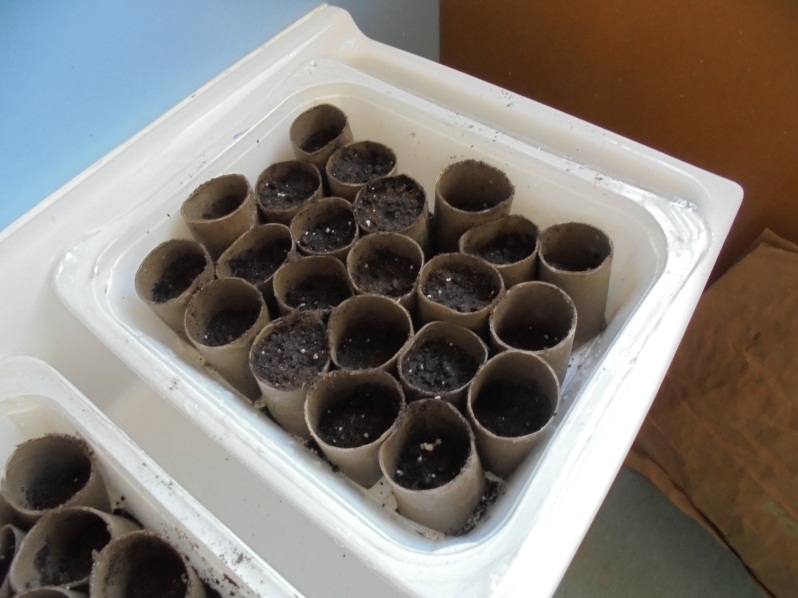 Hem plantat llavors però no sabem quines plantes són. Hem d’esperar a veure si quan surtin les coneixem.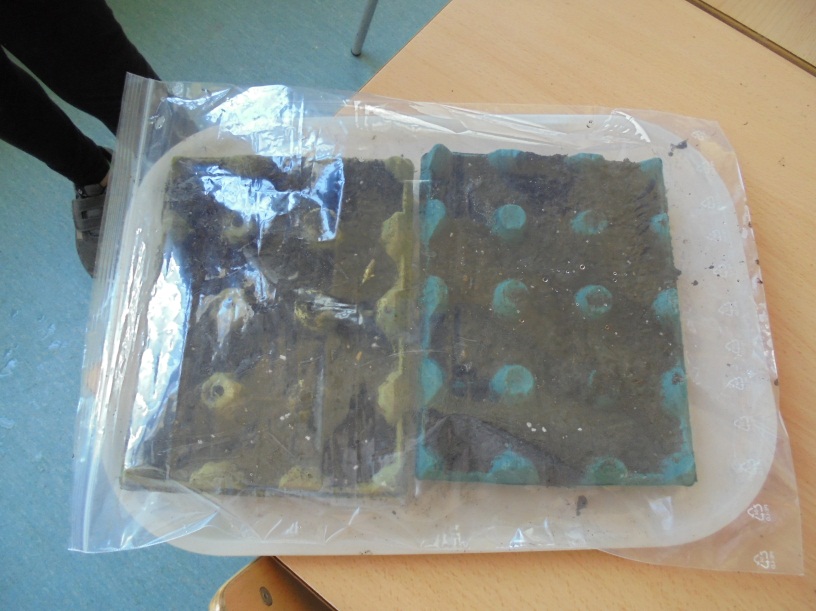 També hem fet un petit hivernacle per observar quines creixen abans. 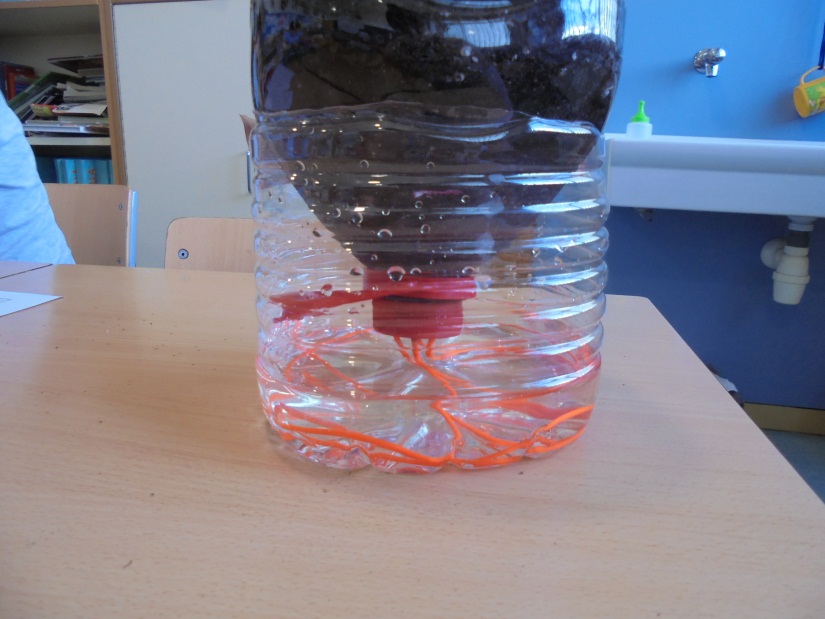 I d’altres que puguin agafar l’aigua que necessiten per si nosaltres no les podem regar.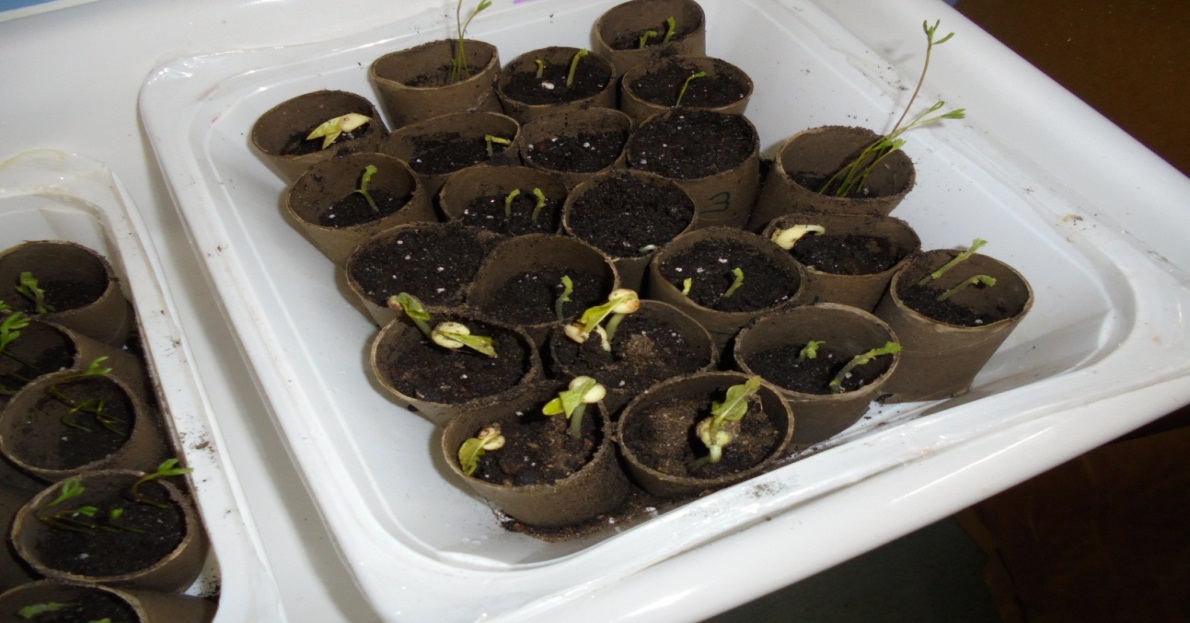 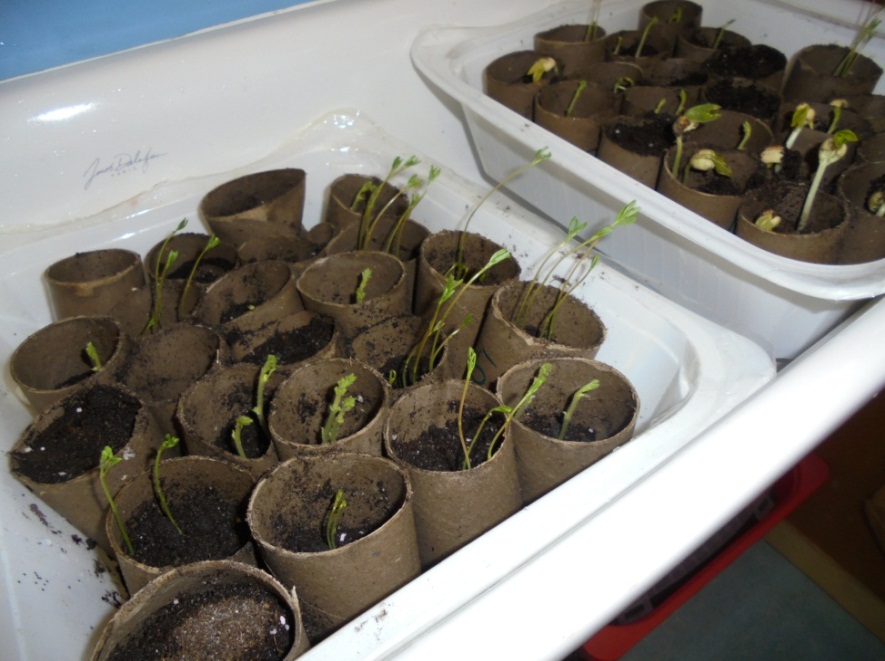 Amb un mica d’aigua cada dia es veucom van creixent i també com van buscant la llum.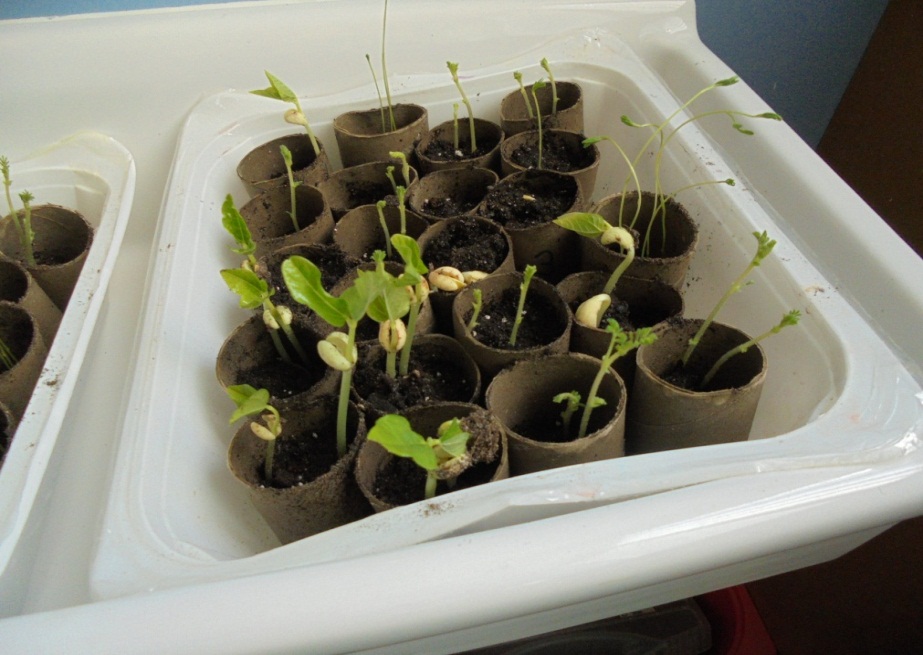 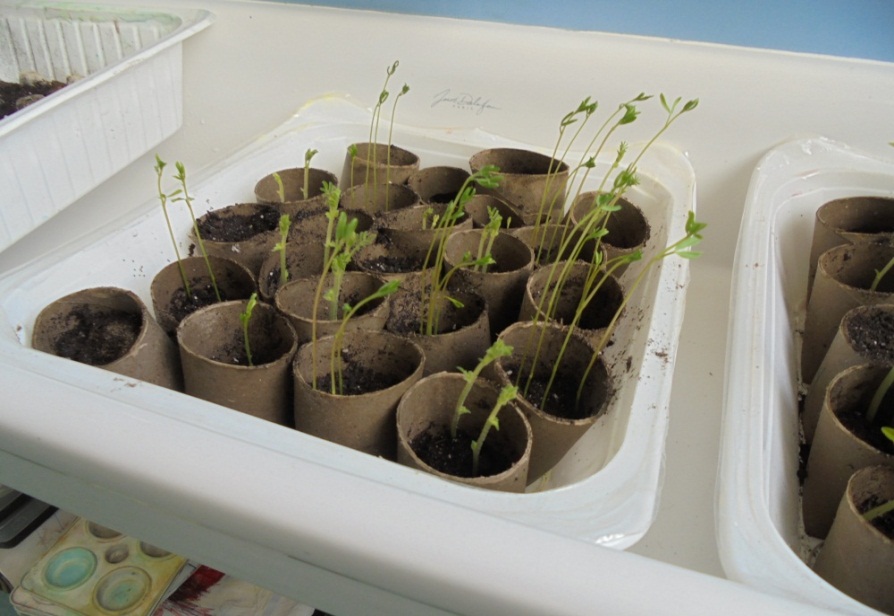 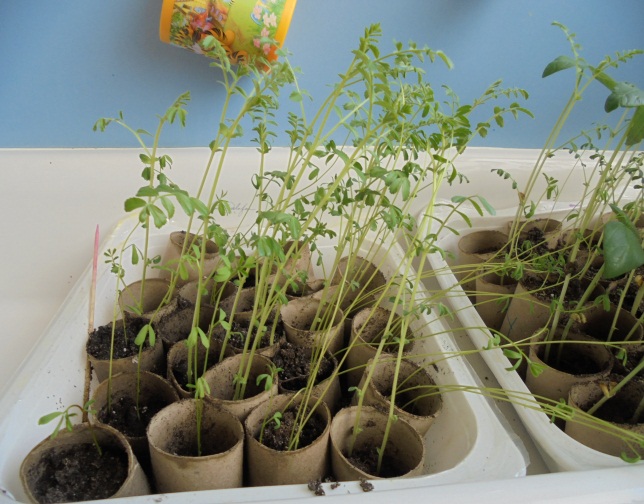 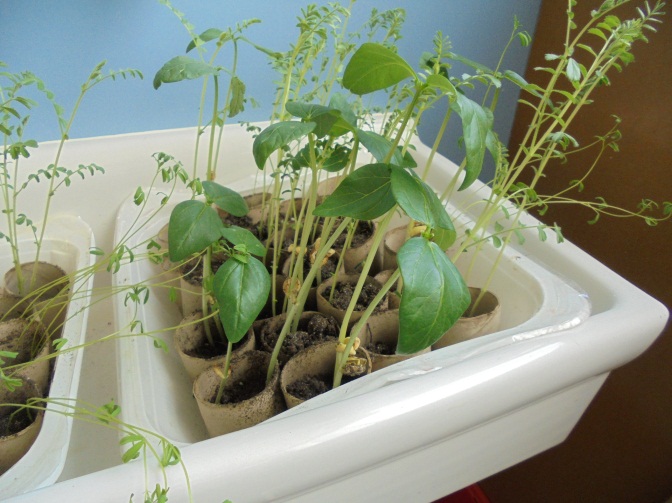 I ara...... cap a l’hort!!!!!